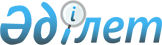 Об утверждении регламента электронной государственной услуги "Выдача лицензии, переоформление, выдача дубликатов лицензии на осуществление вида деятельности по сбору (заготовке), хранению, переработке и реализации юридическими лицами лома и отходов цветных и черных металлов"
					
			Утративший силу
			
			
		
					Постановление акимата Костанайской области от 10 декабря 2012 года № 569. Зарегистрировано Департаментом юстиции Костанайской области 29 декабря 2012 года № 3962. Утратило силу - Постановлением акимата Костанайской области от 20 ноября 2013 года № 508      Примечание РЦПИ.

      В тексте сохранена авторская орфография и пунктуация.

      Сноска. Утратило силу - Постановлением акимата Костанайской области от 20.11.2013 № 508 (вводится в действие со дня подписания).      В соответствии с пунктом 4 статьи 9-1 Закона Республики Казахстан от 27 ноября 2000 года "Об административных процедурах" и статьи 29 Закона Республики Казахстан от 11 января 2007 года "Об информатизации" акимат Костанайской области ПОСТАНОВЛЯЕТ:



      1. Утвердить прилагаемый регламент электронной государственной услуги "Выдача лицензии, переоформление, выдача дубликатов лицензии на осуществление вида деятельности по сбору (заготовке), хранению, переработке и реализации юридическими лицами лома и отходов цветных и черных металлов".



      2. Контроль за исполнением настоящего постановления возложить на заместителя акима области Дарибаева М.А.



      3. Настоящее постановление вводится в действие по истечении десяти календарных дней после дня его первого официального опубликования.      Аким области                               Н. Садуакасов      СОГЛАСОВАНО:      Министр транспорта и

      коммуникаций Республики

      Казахстан

      __________ А. Жумагалиев      Начальник ГУ "Управление

      предпринимательства и

      промышленности акимата

      Костанайской области"

      ______________ М. Утешов

Утвержден          

постановлением акимата   

от 10 декабря 2012 года № 569  

Регламент электронной государственной

услуги "Выдача лицензии, переоформление,

выдача дубликатов лицензии на осуществление

вида деятельности по сбору (заготовке),

хранению, переработке и реализации

юридическими лицами лома и отходов цветных

и черных металлов" 

1. Общие положения

      1. Электронная государственная услуга "Выдача лицензии, переоформление, выдача дубликатов лицензии на осуществление вида деятельности по сбору (заготовке), хранению, переработке и реализации юридическими лицами лома и отходов цветных и черных металлов" (далее-услуга) оказывается государственным учреждением "Управление предпринимательства и промышленности акимата Костанайской области" (далее – услугодатель), а также через веб-портал "электронного правительства" www.egov.kz или веб-портал "Е-лицензирование" www.elicense.kz, при наличии у получателя услуги электронно – цифровой подписи.



      2. Услуга оказывается на основании стандарта государственной услуги "Выдача лицензии, переоформление, выдача дубликатов лицензии на осуществление вида деятельности по сбору (заготовке), хранению, переработке и реализации юридическими лицами лома и отходов цветных и черных металлов", утвержденного постановлением Правительства Республики Казахстан от 31 августа 2012 года № 1130 "Об утверждении стандартов государственных услуг в области промышленности и экспортного контроля и внесении изменений в некоторые решения Правительства Республики Казахстан" (далее – Стандарт).



      3. Степень автоматизации услуги: частично автоматизированная.



      4. Вид оказания услуги: транзакционная.



      5. Понятия и сокращения, используемые в регламенте электронной государственной услуги "Выдача лицензии, переоформление, выдача дубликатов лицензии на осуществление вида деятельности по сбору (заготовке), хранению, переработке и реализации юридическими лицами лома и отходов цветных и черных металлов" (далее - Регламент):



      1) информационная система – система, предназначенная для хранения, обработки, поиска, распространения, передачи и предоставления информации с применением аппаратно–программного комплекса (далее – ИС);



      2) веб–портал "электронного правительства" – информационная система, представляющая собой единое окно доступа ко всей консолидированной правительственной информации, включая нормативную правовую базу, и к электронным государственным услугам (далее-ПЭП);



      3) веб–портал "Е-лицензирование" – информационная система, содержащая сведения о выданных, переоформленных, приостановленных, возобновленных и прекративших действие лицензиях, а также филиалах, представительствах (объектах, пунктах, участках) лицензиата, осуществляющих лицензируемый вид (подвид) деятельности, которая централизованно формирует идентификационный номер лицензий, выдаваемых лицензиарами (далее – ИС ГБД "Е-лицензирование");



      4) шлюз "электронного правительства" – информационная система, предназначенная для интеграции информационных систем "электронного правительства" в рамках реализации электронных услуг (далее – ШЭП);



      5) платежный шлюз "электронного правительства" – автоматизированная информационная система, предназначенная для обеспечения взаимодействия между информационными системами банков второго уровня, организаций, осуществляющих отдельные виды банковских операций, и "электронного правительства" при осуществлении платежей физических и юридических лиц (далее – ПШЭП);



      6) государственная база данных "Юридические лица" - информационная система, предназначенная для автоматизированного сбора, хранения и обработки информации, создания Национального реестра бизнес-идентификационных номеров с целью внедрения единой идентификации юридических лиц в Республике Казахстан и предоставления о них актуальных и достоверных сведений органам государственного управления и прочим субъектам в рамках их полномочий и в соответствии с законодательством Республики Казахстан (далее – ГБД ЮЛ);



      7) получатель – субъект, обращающийся к информационной системе за получением необходимых ему электронных информационных ресурсов и пользующийся ими;



      8) бизнес - идентификационный номер - уникальный номер формируемый для юридического лица (филиала и представительства) и индивидуального предпринимателя, осуществляющего деятельность в виде совместного предпринимательства (далее – БИН);



      9) транзакционная услуга – услуга по предоставлению пользователям электронных информационных ресурсов, требующая взаимного обмена информацией с применением электронной цифровой подписи;



      10) электронная цифровая подпись — набор электронных цифровых символов, созданный средствами электронной цифровой подписи и подтверждающий достоверность электронного документа, его принадлежность и неизменность содержания (далее – ЭЦП);



      11) электронный документ – документ, в котором информация представлена в электронно–цифровой форме и удостоверена посредством электронной цифровой подписи.



      12) электронная государственная услуга – государственная услуга, оказываемая в электронной форме с применением информационных технологий;



      13) электронная лицензия – лицензия в форме электронного документа, оформляемая и выдаваемая с использованием информационных технологий, равнозначная лицензии на бумажном носителе. 

2. Порядок деятельности услугодателя

по оказанию электронной

государственной услуги

      6. Пошаговые действия и решения услугодателя через ПЭП (диаграмма № 1 функционального взаимодействия) при оказании частично автоматизированной электронной государственной услуги приведены в приложении 2 к Регламенту:



      1) получатель осуществляет регистрацию на ПЭП с помощью своего регистрационного свидетельства ЭЦП, которое хранится в интернет-браузере компьютера получателя (осуществляется для незарегистрированных получателей на ПЭП);



      2) процесс 1 – прикрепление в интернет-браузер компьютера получателя регистрационного свидетельства ЭЦП, процесс ввода получателем пароля (процесс авторизации) на ПЭП для получения услуги;



      3) условие 1 – проверка на ПЭП подлинности данных о зарегистрированном получателе через логин (ИИН/БИН) и пароль;



      4) процесс 2 – формирование ПЭП сообщения об отказе в авторизации в связи с имеющимися нарушениями в данных получателя;



      5) процесс 3 – выбор получателем услуги в ИС ГБД "Е-лицензирование", указанной в Регламенте, вывод на экран формы запроса для оказания услуги и заполнение получателем формы (ввод данных) с учетом ее структуры и форматных требований, с прикреплением к форме запроса необходимых документов в электронном виде;



      6) процесс 4 – оплата услуги на ПШЭП, а затем эта информация поступает в ИС ГБД "Е-лицензирование";



      7) условие 2 – проверка в ИС ГБД "Е-лицензирование" факта оплаты за оказание услуги;



      8) процесс 5 – формирование сообщения об отказе в запрашиваемой услуге, в связи с отсутствием оплаты за оказание услуги в ИС ГБД "Е-лицензирование";



      9) процесс 6 - выбор получателем регистрационного свидетельства ЭЦП для удостоверения (подписания) запроса;



      10) условие 3 – проверка на ПЭП срока действия регистрационного свидетельства ЭЦП и отсутствия в списке отозванных (аннулированных) регистрационных свидетельств, а также соответствия идентификационных данных между БИН указанным в запросе, и БИН указанным в регистрационном свидетельстве ЭЦП);



      11) процесс 7 – формирование сообщения об отказе в запрашиваемой услуге в связи с не подтверждением подлинности ЭЦП получателя;



      12) процесс 8 – удостоверение (подписание) посредством ЭЦП получателя заполненной формы (введенных данных) запроса на оказание услуги;



      13) процесс 9 – регистрация электронного документа (запроса получателя) в ИС ГБД "Е-лицензирование" и обработка запроса в ИС ГБД "Е-лицензирование";



      14) условие 4 – проверка услугодателем соответствия получателя квалификационным требованиям и основаниям для выдачи лицензии;



      15) процесс 10 – формирование сообщения об отказе в запрашиваемой услуге в связи с имеющимися нарушениями в данных получателя в ИС ГБД "Е-лицензирование";



      16) процесс 11 – получение получателем результата услуги, сформированной ИС ГБД "Е-лицензирование". Электронный документ формируется с использованием ЭЦП уполномоченного лица услугодателя.



      7. Пошаговые действия и решения через услугодателя (диаграмма № 2 функционального взаимодействия при оказании частично автоматизированной электронной государственной услуги) приведены в приложении 2 к Регламенту:



      1) процесс 1 – ввод сотрудником услугодателя логина и пароля (процесс авторизации) в ИС ГБД "Е-лицензирование" для оказания услуги;



      2) условие 1 – проверка в ИС ГБД "Е-лицензирование" подлинности данных о зарегистрированном сотруднике услугодателя через логин и пароль;



      3) процесс 2 – формирование ИС ГБД "Е-лицензирование" сообщения об отказе в авторизации в связи с имеющимися нарушениями в данных сотрудника услугодателя;



      4) процесс 3 – выбор сотрудником услугодателя услуги, указанной в Регламенте, вывод на экран формы запроса для оказания услуги и ввод сотрудником услугодателя данных получателя, а также данных по доверенности представителя получателя (при нотариально удостоверенной доверенности, при ином удостоверении доверенности - данные доверенности не заполняются);



      5) процесс 4 – направление запроса через ШЭП в ГБД ЮЛ о данных получателя;



      6) условие 2 – проверка наличия данных получателя в ГБД ЮЛ;



      7) процесс 5 – формирование сообщения о невозможности получения данных в связи с отсутствием данных получателя в ГБД ЮЛ;



      8) процесс 6 – заполнение формы запроса в части отметки о наличии документов в бумажной форме и сканирование сотрудником услугодателя необходимых документов, предоставленных получателем, и прикрепление их к форме запроса;



      9) процесс 7 – регистрация запроса в ИС ГБД "Е-лицензирование" и обработка услуги в ИС ГБД "Е-лицензирование";



      10) условие 3 – проверка услугодателем соответствия получателя квалификационным требованиям и основаниям для выдачи лицензии;



      11) процесс 8 – формирование сообщения об отказе в запрашиваемой услуге в связи с имеющимися нарушениями в данных получателя в ИС ГБД "Е-лицензирование";



      12) процесс 9 – получение получателем результата услуги сформированной ИС ГБД "Е-лицензирование". Электронный документ формируется с использованием ЭЦП уполномоченного лица услугодателя.



      8. Формы заполнения запроса и ответа на услугу приведены на веб-портале "Е-лицензирование" www.elicense.kz.



      9. После обработки запроса получателю предоставляется возможность просмотреть результаты обработки запроса следующим образом:

      после нажатия кнопки "открыть" – результат запроса выводится на экран дисплея;

      после нажатия кнопки "сохранить" – результат запроса сохраняется на заданном получателем магнитном носителе в формате Adobe Acrobat.



      10. Необходимую информацию и консультацию по оказанию электронной государственной услуги и порядок обжалования можно получить по телефону саll–центра:(1414).



      11. Структурно – функциональные единицы (далее – СФЕ), которые участвуют в процессе оказания электронной государственной услуги:



      1) ПЭП;



      2) ШЭП;



      3) ПШЭП;



      4) ИС ГБД "Е-лицензирование";



      5) ГБД ЮЛ;



      6) услугодатель.



      12. Текстовое табличное описание последовательности действий (процедур, функций, операций) с указанием срока выполнения каждого действия приведены в приложении 1 к Регламенту.



      13. Диаграммы, отражающие взаимосвязь между логической последовательностью действий (в процессе оказания электронной государственной услуги) в соответствии с их описаниями, приведены в приложении 2 к Регламенту.



      14. Результаты оказания услуги получателями измеряются показателями качества и доступности в соответствии с приложением 3 к Регламенту.



      15. Требования, предъявляемые к процессу оказания услуги получателям:



      1) конфиденциальность (защита от несанкционированного получения информации);



      2) целостность (защита от несанкционированного изменения информации);



      3) доступность (защита от несанкционированного удержания информации и ресурсов).



      16. Технические условия оказания услуги:



      1) выход в Интернет;



      2) наличие ИИН/БИН у лица, которому выдается электронная лицензия;



      3) авторизация ПЭП;



      4) наличие пользователя ЭЦП;



      5) наличие банковской карточки или текущего счета в банке второго уровня.

Приложение 1      

к Регламенту электронной 

государственной услуги 

"Выдача лицензии,   

переоформление, выдача 

дубликатов лицензии на 

осуществление вида   

деятельности по сбору 

(заготовке), хранению,  

переработке и реализации 

юридическими лицами лома 

и отходов цветных и  

черных металлов"    

Таблица 1. Описание последовательности

действий (процедур, функций, операций)

с указанием срока выполнения

каждого действия 

Таблица 1.1 Описание действий

СФЕ через ПЭП      Продолжение таблицы:      Продолжение таблицы:      Продолжение таблицы: 

Таблица 1.2. Описание действий

СФЕ через услугодателя      Продолжение таблицы:      Продолжение таблицы:

Приложение 2     

к Регламенту электронной 

государственной услуги 

"Выдача лицензии,   

переоформление, выдача 

дубликатов лицензии на 

осуществление вида  

деятельности по сбору 

(заготовке), хранению,  

переработке и реализации 

и юридическими лицами лома 

и отходов цветных и черных 

металлов"          

Диаграммы, отражающие взаимосвязь

между логической последовательностью

действий (в процессе оказания электронной

государственной услуги) в соответствии

с их описаниями 

Диаграмма № 1 функционального

взаимодействия при оказании электронной

государственной услуги через ПЭП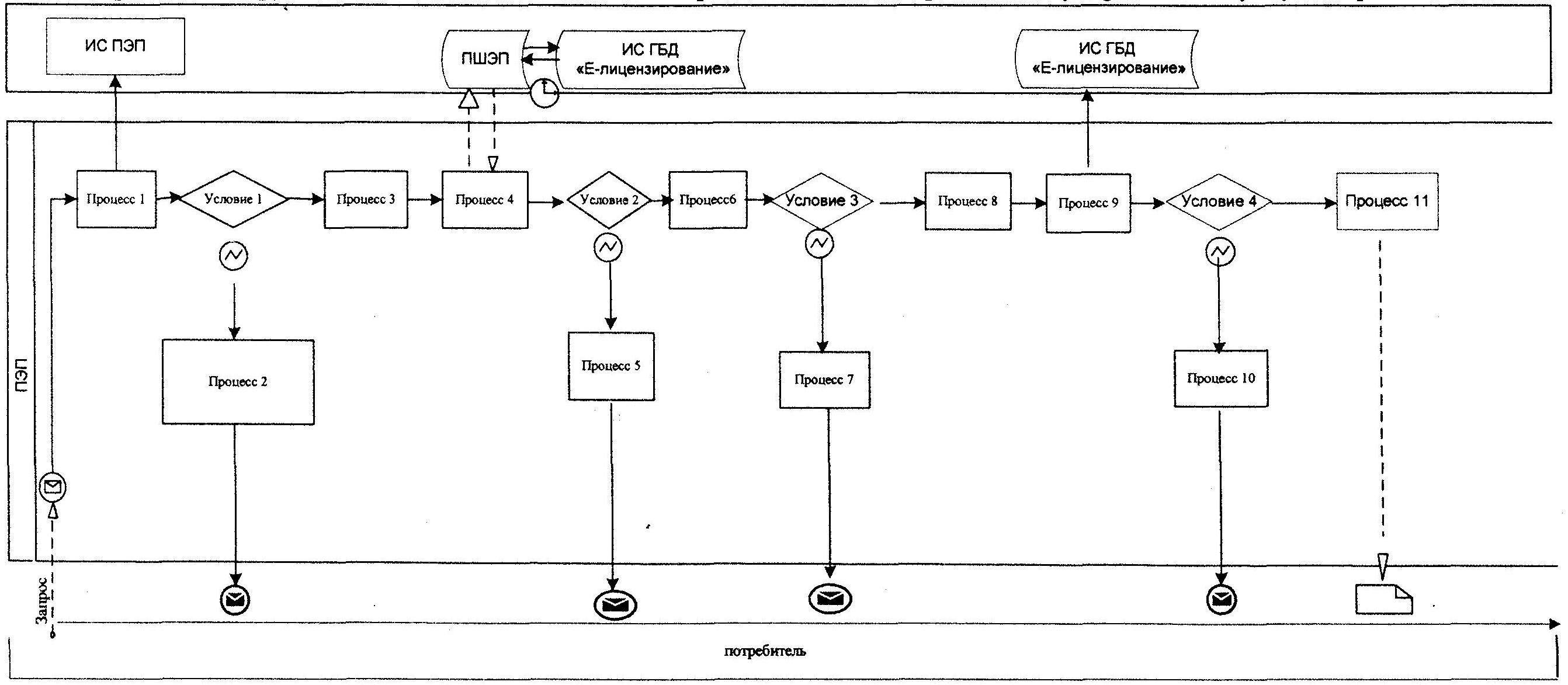  

Диаграмма № 2 функционального

взаимодействия при оказании электронной

государственной услуги через услугодателя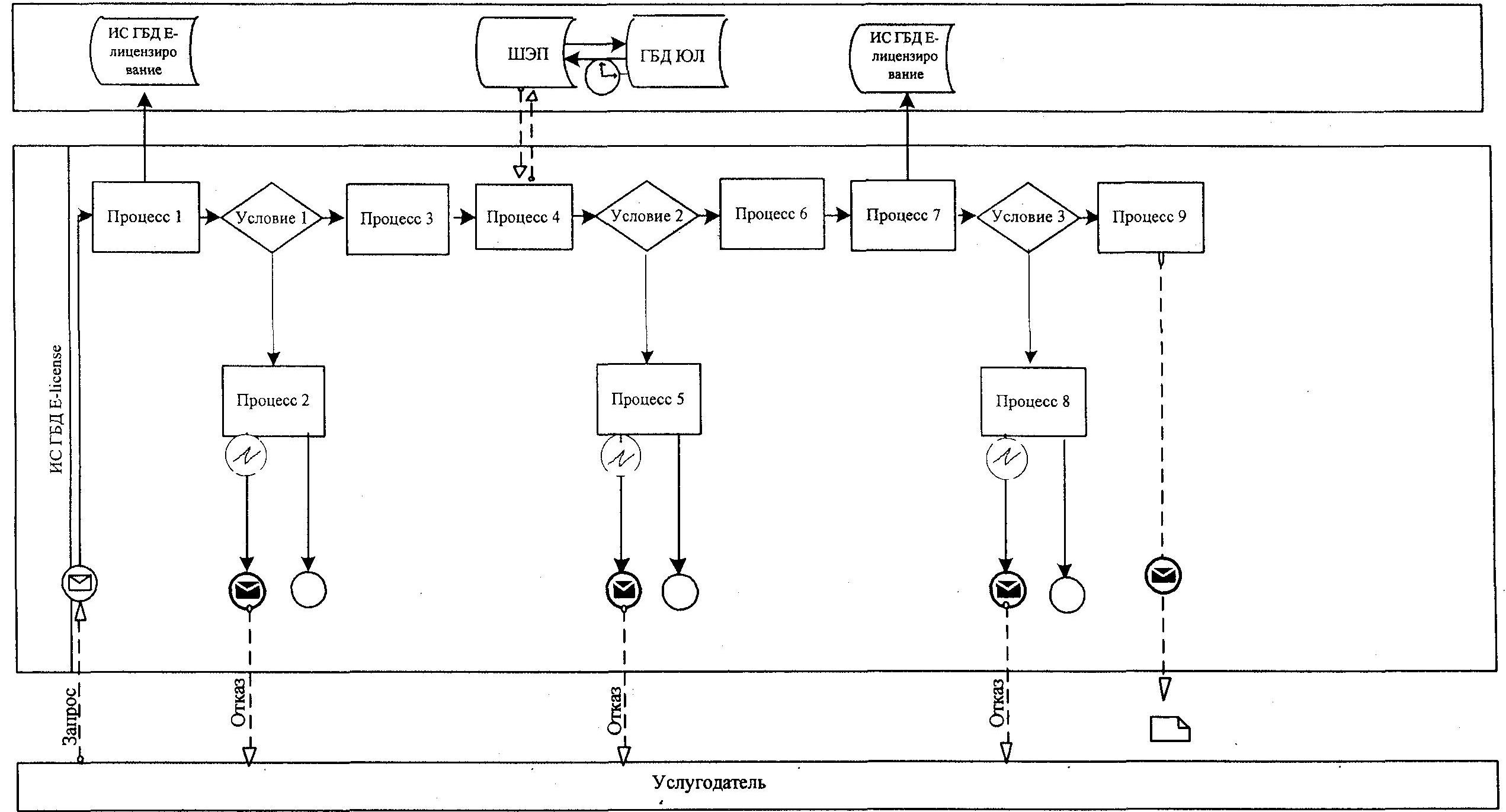  

Таблица. Условные обозначения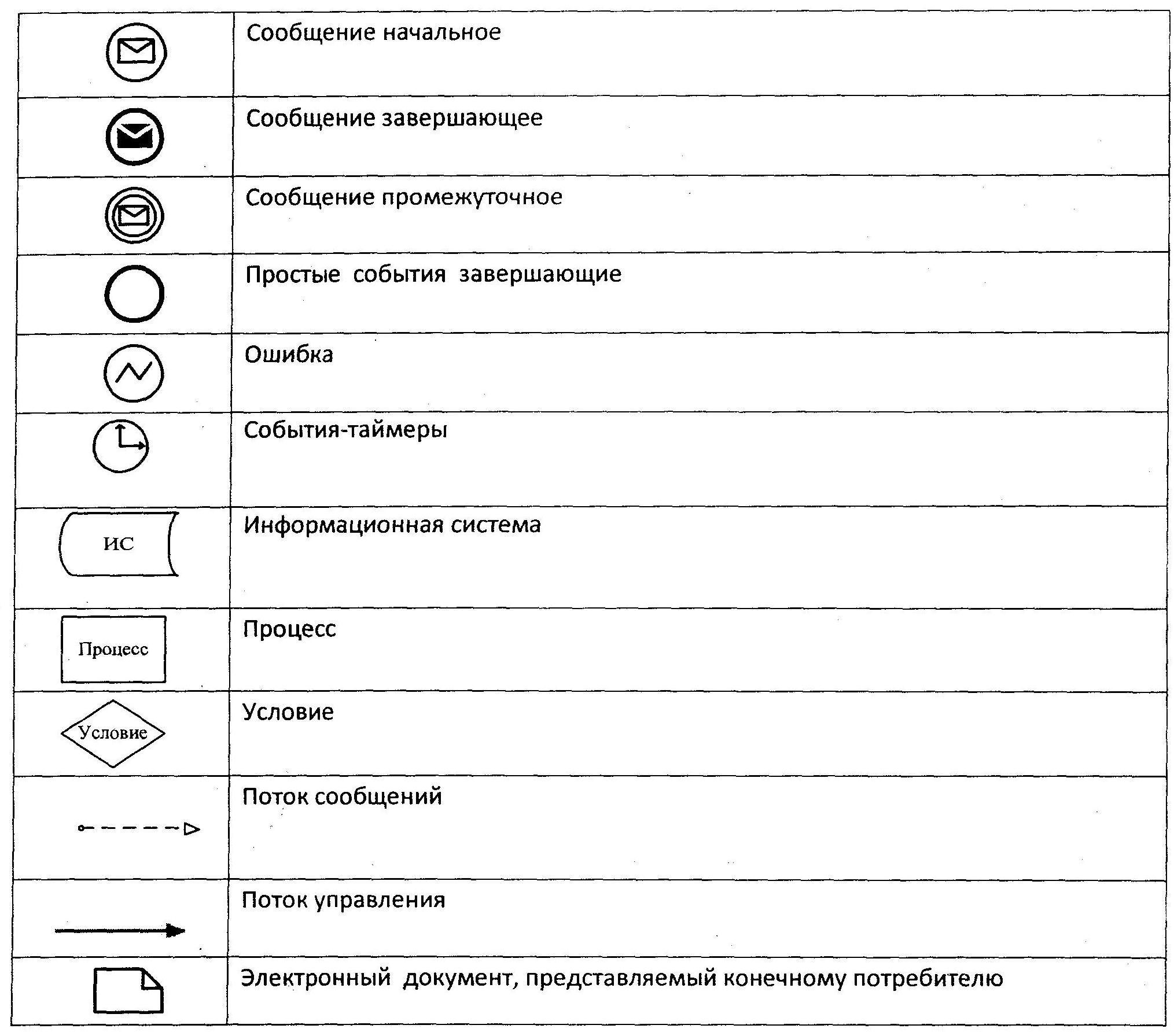 

Приложение 3     

к Регламенту электронной 

государственной услуги  

"Выдача лицензии,   

переоформление, выдача 

дубликатов лицензии на 

осуществление вида   

деятельности по сбору 

(заготовке), хранению, 

переработке и реализации 

юридическими лицами лома 

и отходов цветных и   

черных металлов"     

Форма анкеты для определения

показателей электронной государственной

услуги: "качество" и "доступность"

____________________________________________________

(наименование услуги)      1. Удовлетворены ли Вы качеством процесса и результатом оказания электронной государственной услуги?

      1) не удовлетворен;

      2) частично удовлетворен;

      3) удовлетворен.

      2. Удовлетворены ли Вы качеством информации о порядке оказания электронной государственной услуги?

      1) не удовлетворен;

      2) частично удовлетворен;

      3) удовлетворен.
					© 2012. РГП на ПХВ «Институт законодательства и правовой информации Республики Казахстан» Министерства юстиции Республики Казахстан
				1№ действия

(хода, потока

работ)1232Наименование

СФЕПолучательПЭППолучатель3Наименование

действия

(процесса,

процедуры,

операции) и их

описаниеПрикрепление в

интернет-браузер

компьютера

получателя

регистрационного

свидетельства ЭЦПФормирует

сообщение об

отказе в связи с

имеющимися

нарушениями в

данных

получателяВыбирает услугу

и формирует

данные запроса

с прикреплением

необходимых

документов в

электронном виде4Форма

завершения

(данные,

документ,

организационно–

распорядительное

решение)Отображение

уведомления об

успешном

формировании

запросаФормирование

сообщения об

отказе в

запрашиваемой

электронной

государственной

услугеОтображение

уведомления об

успешном

формировании

запроса5Сроки

исполнения10–15 сек20 сек1,5 мин6Номер

следующего

действия2 – если есть

нарушения в данных

получателя;

3 – если

авторизация прошла

успешно–41№ действия

(хода, потока

работ)4562Наименование

СФЕПШЭППЭППолучатель3Наименование

действия

(процесса,

процедуры,

операции) и их

описаниеОплата услугиФормирует

сообщение об

отказе в связи с

отсутствием

оплатыВыбор ЭЦП для

удостоверения

(подписания)

запроса4Форма

завершения

(данные,

документ,

организационно–

распорядительное

решение)Отображение

уведомления об

успешном завершении

действияФормирование

сообщения об

отказе в

запрашиваемой

электронной

государственной

услугеМаршрутизация

запроса5Сроки

исполнения1,5 мин20 сек10–15 сек6Номер

следующего

действия5 – если не

оплатил,

6 – если оплатил-7 – если в ЭЦП

ошибка,

8 – если ЭЦП без

ошибки1№ действия

(хода, потока

работ)7892Наименование

СФЕПЭППолучательИС

"Е-лицензиро-

вание"3Наименование

действия

(процесса,

процедуры,

операции) и их

описаниеФормирует сообщения

об отказе в связи с

не подтверждением

подлинности ЭЦП

получателяУдостоверение

(подписание)

запроса

посредством ЭЦПРегистрация

электронного

документа

заявления

(запроса

получателя) и

обработка

запроса4Форма

завершения

(данные,

документ,

организационно–

распорядительное

решение)Формирование

сообщения об отказе

в запрашиваемой

электронной

государственной

услугеМаршрутизация

запросаРегистрация

запроса с

присвоением

номера заявлению5Сроки

исполнения10–15 сек1,5 мин1,5 мин6Номер

следующего

действия--10-проверка

услугодателем

соответствия

получателя

квалификационным

требованиям и

основаниям для

выдачи лицензии1№ действия

(хода, потока

работ)10112Наименование

СФЕИС "Е-лицензирование"ИС "Е-лицензирование"3Наименование

действия

(процесса,

процедуры,

операции) и их

описаниеФормирование сообщения об

отказе в связи с

имеющимися нарушениями в

данных получателяЭлектронный документ4Форма

завершения

(данные,

документ,

организационно–

распорядительное

решение)Формирование сообщения об

отказе в запрашиваемой

электронной

государственной услугеЭлектронная лицензия5Сроки

исполнения20 секДля получения

лицензии - 15 рабочих

дней, для

переоформления

лицензии - 10 рабочих

дней, для получения

дубликата - 2 рабочих

дня6Номер

следующего

действия--1№ действия

(хода, потока

работ)1232Наименование

СФЕУслугодательИС ГБД

"Е-лицензиро-

вание"Услугодатель3Наименование

действия

(процесса,

процедуры,

операции) и их

описаниеАвторизуется на ИС

ГБД

"Е-лицензирование"Формирует

сообщение об

отказе в связи с

имеющимися

нарушениями в

данныхВыбор

сотрудником

услугодателя

услуги4Форма

завершения

(данные,

документ,

организационно–

распорядительное

решение)Отображение

уведомления об

успешном

формировании

запросаФормирование

сообщения об

отказе в

запрашиваемой

электронной

государственной

услугеОтображение

уведомления об

успешном

формировании

запроса5Сроки

исполнения10–15 сек20 сек1,5 мин6Номер

следующего

действия1 - Проверка в ИС

ГБД

"Е-лицензирование"

подлинности данных

логина и пароля

сотрудника

услугодателя-41№ действия

(хода, потока

работ)4562Наименование

СФЕШЭП ГБД ЮЛИС ГБД

"Е-лицензиро-

вание"Услугодатель3Наименование

действия

(процесса,

процедуры,

операции) и их

описаниеНаправление запроса

на проверку данных

получателя в ГБД ЮЛФормирование

сообщения об

отказе в связи с

имеющимися

нарушениями в

данныхЗаполнение формы

запроса с

прикреплением

документов4Форма

завершения

(данные,

документ,

организационно–

распорядительное

решение)Маршрутизация

запросаФормирование

сообщения об

отказе в

запрашиваемой

электронной

государственной

услугеОтображение

уведомления об

успешном

формировании

запроса5Сроки

исполнения1,5 мин20 сек10–15 сек6Номер

следующего

действия5 – если есть

нарушения в данных

получателя;

6 – если

авторизация прошла

успешно--1№ действия

(хода, потока

работ)7892Наименование

СФЕИС ГБД

"Е-лицензирование"ИС ГБД

"Е-лицензиро-

вание"ИС ГБД

"Е-лицензиро-

вание"3Наименование

действия

(процесса,

процедуры,

операции) и их

описаниеРегистрация

электронного

документа в ИС ГБД

"Е-лицензирование"

и обработка услуги

в ИС ГБД

"Е-лицензирование"Формирование

сообщения об

отказе в

запрашиваемой

услуге в связи с

имеющимися

нарушениями в

данных

получателя в ИС

ГБД

"Е-лицензиро-

вание"Электронный

документ4Форма

завершения

(данные,

документ,

организационно–

распорядительное

решение)Регистрация запроса

в системе с

присвоением номера

заявлениюФормирование

сообщения об

отказе в

запрашиваемой

электронной

государственной

услугеЭлектронная

лицензия5Сроки

исполнения10–15 сек20 секДля получения

лицензии - 15

рабочих дней,

для

переоформления

лицензии - 10

рабочих дней,

для получения

дубликата - 2

рабочих дня6Номер

следующего

действия8 – если в ИС ГБД

"Е-лицензирование"

отсутствуют данные

по запросу,

9 – если данные по

запросу найдены--